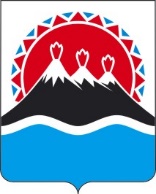 П О С Т А Н О В Л Е Н И ЕПРАВИТЕЛЬСТВА  КАМЧАТСКОГО КРАЯ                   г. Петропавловск-КамчатскийПРАВИТЕЛЬСТВО ПОСТАНОВЛЯЕТ:1. Внести в приложение к постановлению Правительства Камчатского края от 12.04.2011 № 137-П «Об утверждении Положения о Министерстве природных ресурсов и экологии Камчатского края» следующие изменения:1) в разделе 2:а) часть 18 изложить в следующей редакции: «18. Осуществление региональных видов надзора в пределах полномочий Министерства, включая: 1)	региональный государственный экологический контроль (надзор);2)	региональный государственный геологический контроль (надзор);3)	региональный государственный контроль (надзор) на особо охраняемых природных территориях регионального значения и в границах их охранных зон, которые не находятся под управлением государственных бюджетных учреждений.»;б) дополнить частью 18(1) следующего содержания: «18(1). Осуществление федерального государственного контроля (надзора) в области охраны, воспроизводства и использования объектов животного мира и среды их обитания в рамках переданных полномочий Российской Федерации по осуществлению государственного надзора согласно компетенции Министерства в соответствии с законодательством Российской Федерации».»;2) в разделе 3:а) подпункт 19.1.2 пункта 19.1. части 19 изложить в следующей редакции: «19.1.2. «Региональный государственный экологический контроль (надзор) (05.01.05);»;б) пункт 19.1. части 19 дополнить подпунктами 19.1.2(1)-19.1.2.(3) следующего содержания:«19.1.2(1) «Региональный государственный геологический контроль (надзор)»;19.1.2(2) «Региональный государственный контроль (надзор) в области охраны и использования особо охраняемых природных территорий регионального значения на территории Камчатского края на особо охраняемых природных территориях регионального значения и в границах их охранных зон, которые не находятся под управлением краевых государственных бюджетных учреждений»;19.1.2(3) «Осуществление федерального государственного контроля (надзора) в рамках переданных полномочий Российской Федерации по осуществлению государственного надзора согласно компетенции Министерства в соответствии с законодательством Российской Федерации»;»;3) в разделе 4:а) пункты 22.6, 22.7, 22,9 части 22 признать утратившими силу;б) часть 22 дополнить пунктами 22.17-22.22 следующего содержания:«22.17. об установлении перечня должностных лиц, осуществляющих федеральный государственный охотничий надзор на территории Камчатского края, за исключением особо охраняемых природных территорий федерального значения; 22.18. об установлении перечней должностных лиц, уполномоченных составлять протоколы об административных правонарушениях в области охраны, воспроизводства и использования объектов животного мира и среды их обитания и в области охоты и сохранения охотничьих ресурсов;22.19. об установлении перечня должностных лиц, осуществляющих региональный государственный экологический контроль (надзор), региональный государственный геологический контроль (надзор), а также региональный государственный контроля (надзора) в области охраны и использования особо охраняемых природных территорий регионального значения на территории Камчатского края на особо охраняемых природных территориях регионального значения и в границах их охранных зон, которые не находятся под управлением краевых государственных бюджетных учреждений;22.20. об установлении перечня должностных лиц, уполномоченных составлять протоколы и рассматривать дела об административных правонарушениях за нарушение обязательных требований в сфере геологического изучения, рационального использования и охраны недр при осуществлении регионального государственного геологического контроля (надзора);22.21. об установлении перечня должностных лиц, уполномоченных составлять протоколы и рассматривать об административных правонарушениях за нарушение обязательных требований в сфере охраны окружающей среды при осуществлении регионального государственного экологического контроля (надзора);22.22. об установлении перечня должностных лиц, уполномоченных составлять протоколы и рассматривать об административных правонарушениях за нарушение обязательных требований в области охраны и использования особо охраняемых природных территорий регионального значения на территории Камчатского края при осуществлении регионального государственного контроля (надзора) на особо охраняемых природных территориях регионального значения и в границах их охранных зон, которые не находятся под управлением краевых государственных бюджетных учреждений.»;в) пункт 23.7. части 23 изложить в следующей редакции:«23.7. Осуществляет оценку соблюдения обязательных требований, установленных Водным кодексом и принимаемыми в соответствии с ним иными нормативными правовыми актами Российской Федерации, законами и иными нормативными правовыми актами Камчатского края в области использования и охраны водных объектов в рамках регионального государственного экологического контроля (надзора);»;г) пункт 23.11. части 23 изложить в следующей редакции:«23.11. Ведет учет поверхностных водных объектов, отнесенных в соответствии со статьей 65 Федерального закона от 10.01.2002 № 7-ФЗ «Об охране окружающей среды» к объектам регионального государственного экологического контроля (надзора).»;д) подпункт 24.1.3. пункта 24.1. части 24 признать утратившим силу;е) подпункт 25.1.10. пункта 25.1. части 25 изложить в следующей редакции:«25.1.10. осуществляет федеральный государственный контроль (надзор) в области охраны, воспроизводства и использования объектов животного мира и среды их обитания на территории Камчатского края, за исключением особо охраняемых природных территорий федерального значения;»;ж) часть 25 дополнить пунктом 25.4. следующего содержания:«25.4. предъявляет в судебном порядке физическим лицам, в том числе индивидуальным предпринимателям, и юридическим лицам, причинившим вред объектам животного мира и среде их обитания, иски о возмещении нанесенного ущерба и стоимости продукции, полученной от незаконно добытых объектов животного мира.»;з) подпункт 26.1.11. пункта 26.1. части 26 изложить в следующей редакции:«26.1.11. осуществляет федеральный государственный охотничий контроль (надзор) на территории Камчатского края, за исключением особо охраняемых природных территорий федерального значения и территорий, на которых такой контроль (надзор) осуществляется подведомственными Министерству краевыми государственными организациями;»;и) пункты 27.6. -27.7. части 27 изложить в следующей редакции:«27.6. осуществляет региональный государственный экологический контроль (надзор) при осуществлении хозяйственной и иной деятельности, за исключением деятельности с использованием объектов, подлежащих федеральному государственному экологическому надзору;27.7. осуществляет оценку соблюдения обязательных требований в области обращения с отходами, установленных Федеральным законом «Об отходах производства и потребления» и принимаемыми в соответствии с ним иными нормативными правовыми актами Российской Федерации (за исключением обязательных требований, оценка соблюдения которых проводится в рамках государственного контроля (надзора) в области регулирования тарифов в сфере обращения с твердыми коммунальными отходами) в рамках регионального государственного экологического контроля (надзора);»;к) пункты 27.9., 27.18. части 27 признать утратившими силу;л) пункт 28.3. части 28 изложить в следующей редакции:«28.3. осуществляет региональный государственный контроль (надзор) в области охраны и использования особо охраняемых природных территорий регионального значения на территории Камчатского края на особо охраняемых природных территориях регионального значения и в границах их охранных зон, которые не находятся под управлением краевых государственных бюджетных учреждений;»;м) пункт 28.7. части 28 признать утратившим силу;н) пункт 29.8. части 28 изложить в следующей редакции:«29.8. осуществляет региональный государственный экологический контроль (надзор) в части соблюдения обязательных требований в области охраны атмосферного воздуха;»;о) часть 29 дополнить пунктами 29.14, 29.15 следующего содержания:«29.14. определяет порядок проведения работ по регулированию выбросов загрязняющих веществ в атмосферный воздух в периоды неблагоприятных метеорологических условий;29.15. рассматривает мероприятия по уменьшению выбросов загрязняющих веществ в атмосферный воздух, разрабатываемые и реализуемые юридическими лицами и индивидуальными предпринимателями, имеющими источники выбросов загрязняющих веществ в атмосферный воздух на территории Камчатского края».;п) часть 30 дополнить пунктами 30.7, 30.8. следующего содержания: «30.7. обеспечивает предоставление информации о государственном учете и контроле радиоактивных веществ на территории Камчатского края (за исключением объектов государственного учета и контроля в организациях, подведомственных федеральным органам исполнительной власти, осуществляющим государственное управление использованием атомной энергии, и организациях, с которыми указанные органы заключили соглашения о взаимодействии в целях осуществления функций по управлению использованием атомной энергии) в установленном законодательством Российской Федерации порядке;30.8. осуществляет ведение радиационно-гигиенического паспорта территории Камчатского края;»;р) в пункте 30.6. части 30 слова «экологическому надзору» заменить словами «экологическому контролю (надзору)»;с) пункт 32.9. части 32 изложить в следующей редакции:«32.9. осуществляет региональный государственный геологический контроль (надзор);».3. Настоящее постановление вступает в силу после дня его официального опубликования.Пояснительная запискак проекту постановления Правительства Камчатского края«О внесении изменения в приложение к постановлению Правительства Камчатского края от 12.04.2011 № 137-П «Об утверждении Положения о Министерстве природных ресурсов и экологии Камчатского края»» (далее – проект постановления)1. Настоящий проект постановления разработан в целях устранения нарушения законодательства Российской Федерации в области обеспечения радиационной безопасности, в соответствии с письмом Межрегионального территориального управления по надзору за ядерной и радиационной безопасностью Сибири и Дальнего Востока от 22.06.2021 № 16-26/474 в части дополнения положения о Министерстве природных ресурсов и экологии Камчатского края следующими полномочиями:1) обеспечение предоставления информации о государственном учете и контроле радиоактивных веществ на территории Камчатского края (за исключением объектов государственного учета и контроля в организациях, подведомственных федеральным органам исполнительной власти, осуществляющим государственное управление использованием атомной энергии, и организациях, с которыми указанные органы заключили соглашения о взаимодействии в целях осуществления функций по управлению использованием атомной энергии) в установленном законодательством Российской Федерации порядке;2) осуществление ведения радиационно-гигиенического паспорта территории Камчатского края.2. Кроме того, в связи со вступлением в силу отдельных положений Федерального закона от 11.06.2021 № 170-ФЗ «О внесении изменений в отдельные законодательные акты Российской Федерации в связи с принятием Федерального закона «О государственном контроле (надзоре) и муниципальном контроле в Российской Федерации» в статью 65 Федерального закона от 10.01.2002 № 7-ФЗ «Об охране окружающей среды» внесены существенные изменения в части касающейся определения предмета государственного регулирования при осуществления государственного экологического надзора. В частности, до 01.07.2021 государственный экологический надзор включал в себя осуществление государственного надзора за геологическим изучением, рациональным использованием и охраной недр; и государственный надзор в области охраны и использования особо охраняемых природных территорий. Действующей редакцией статьи 65 Федерального закона от 10.01.2002 № 7-ФЗ «Об охране окружающей среды» не предусмотрено включение данных видов надзора в состав государственного экологического надзора. На основании Федерального закона от 11.06.2021 № 170-ФЗ государственный геологический контроль (надзор) и государственный контроль (надзор) на особо охраняемых природных территориях в настоящее время выведены в самостоятельные виды контроля (надзора). Вместе с тем, в положении о Министерстве необходимо закрепить возложение полномочий по осуществлению государственных функций по организации и осуществлению данных видов регионального государственного надзора.В соответствии с постановлением Правительства Камчатского края от 18.05.2010 № 228-П «Об утверждении Положения о порядке проведения антикоррупционной экспертизы нормативных правовых актов и проектов нормативных правовых актов исполнительных органов государственной власти Камчатского края» настоящий проект постановления размещен на Едином портале проведения независимой антикоррупционной экспертизы и общественного обсуждения нормативных правовых актов Камчатского края с 07.10.2021 по 18.10.2021.В соответствии с постановлением Правительства Камчатского края от 06.06.2013 № 233-П «Об утверждении Порядка проведения оценки регулирующего воздействия проектов нормативных правовых актов Камчатского края и экспертизы нормативных правовых актов Камчатского края» настоящий проект постановления оценке регулирующего воздействия не подлежит.Для реализации настоящего проекта постановления Правительства Камчатского края дополнительных средств краевого бюджета не потребуется.[Дата регистрации]№[Номер документа]О внесении изменений в приложение к постановлению Правительства Камчатского края от 12.04.2011 № 137-П «Об утверждении Положения о Министерстве природных ресурсов и экологии Камчатского края»Временно исполняющий обязанности Председателя Правительства - Первого вице-губернатора Камчатского края[горизонтальный штамп подписи 1]Е.А. Чекин